  Physical, Emotional/Spiritual, Vocational, Intellectual, Social, Environmental                                  NHC CAVETTE HILL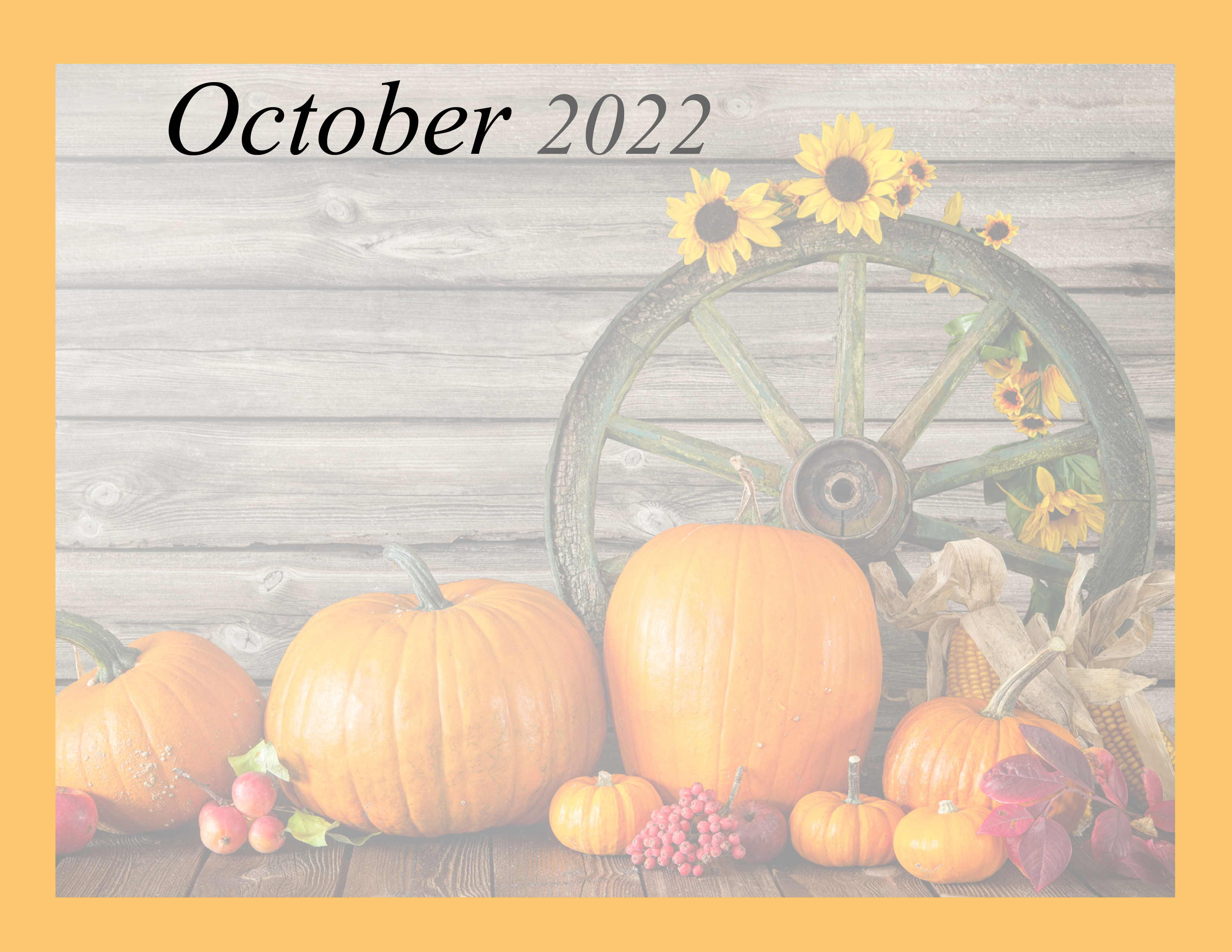                                   NHC CAVETTE HILL                                  NHC CAVETTE HILL                                  NHC CAVETTE HILL                                  NHC CAVETTE HILL                                  NHC CAVETTE HILL9:30 Plaster Craft     (100/200)10:45 Time Outside(100/200)1:00 Time Outside (300/400)2:30 Plaster Craft(300/400)                 Kristin12:30 Sunday Service9:30 Stained Glass Craft Day 1(100/200)11:00 Story Time (100/200)1:00 Stained Glass Craft Day 1 (300/400)3:00 Courtyard Visit(300/400)9:00 Morning Stretch (100/200)10:00 Bible Reading1:00 Stained GlassCraft Day 2 (300/400)3:00 Courtyard Visit(100/200)9:30 Daily Chronicles (300/400)10:30 Ball Circle(100/200)1:00 BINGO (300)2:30 Stained Glass CraftDay 2 (100/200)9:00 Morning Stretch (300/400)10:30 Church (400)1:00 Cuckoo Clock Décor (100/200)3:00 Balloon Ball (300/400)9:30 Sing-A-Long (100/200)10:30 Ball Circle(300/400)1:00 Murphy the Habit dog visits2:00 Cuckoo Clock Decor (300/400)9:00 Ball Toss(300/400)10:30 Coloring Pages (300/400)1:00 Bean Bag Toss(100/200)2:00 Bead Painting(100/200)            Bridget Bridget12:30 Sunday Service9:30 Button Turtle Craft (100/200)10:30 Balloon Ball (300/400)1:00 Mandala Craft (300/400)2:30 Indigenous Day! (400)9:00 Morning Stretch(300/400)10:00 Bible Reading1:00 POPCORN2:30 Make a scarecrow (100/200)9:00 Daily Chronicles(100/200)10:30 Material Guessing Game(300/400)1:00 BINGO (300)3:00 Mandala Craft(100/200)9:00 Bean Bag Toss (300/400)10:30 Church (400 Wing)2:00 Jon Wigle performs for us!(400)3:30 Scarecrow Craft(300/400)9:00 Sponge Leaf Painting (100/200)10:30 Beach Ball Bat Challenge (300/400)1:00 Murphy the Habit dog visits2:00 Ghost Planter(100/200)9:30 Fall Leaf Cutouts(100/200)10:30 Time in the sun(300/400)1:00 Story Time (100/200)2:30 Ball Play (300/400)                                 Kristin                                                  Kristin12:30 Sunday Service9:30 Coloring Pages(300/400)10:30 Alphabet Game(100/200)1:00 Sponge Leaf Painting (300/400)2:30 Balloon Ball (100/200)9:00 Coloring Pages(100/200)10:00 Bible Reading (400)1:00 Button Turtle Craft (300/400)3:00 Bean Bag Toss (100/200)9:30 Trivia (300/400)10:30 Peanut Butter Bird Feeders (100/200)1:00 BINGO (300)3:00 Color to music(100/200)9:00 Hand Massages (300/400)10:30 Church (400)1:00 Balloon Ball (100/200)2:30 Raymond Akers performs for us! (400)9:30 Morning Stretch (100/200)10:30 UNO! (300)1:00 Murphy the Habit dog visits2:00 BINGO (300)9:30 Egg Carton Turtles (100/200)10:30 Bean Bag Toss (300/400)1:00 Bubbles in the courtyard (100/200)3:00 Coloring Pages (300/400)            Bridget                                               Bridget12:30 Sunday Service9:30 Ghost Planter(300/400)10:30 Joke Reading (100/200)1:00 Sponge Leaf Painting (100/200)2:30 Bean Bag Toss (300/400)9:00 Ghost Bags(300/400)10:00 Bible Reading (400)1:00 UNO! (100/200)2:30 Color to music(300/400)9:30Trivia (100/200)10:30 Finish the Song Lyrics (300/400)1:00BINGO (300)3:00 Yahtzee! (100/200)9:00 Hand Massages (100/200)10:30 Church (400 Wing)1:00 Pumpkin Painting (300/400)3:00 Sunshine in the courtyard9:30 Ghost Bags (100/200)1:00 Murphy the Habit dog visits2:00 Pumpkin Judging3:00 Sunshine in the courtyard 9:30 Ghost Planter(100/200)10:30 Nerf Range(300/400)1:00 Ball Circle(100/200)2:30 Puzzles (300/400)                             Kristin   12:30 Sunday Service9:30 Daily Chronicles(300/400)10:30 Halloween Coloring (100/200)1:30 Halloween Party(400)Autumn is a second spring when every leaf is a flower.Autumn is a second spring when every leaf is a flower.Autumn is a second spring when every leaf is a flower.Autumn is a second spring when every leaf is a flower.Autumn is a second spring when every leaf is a flower.